Biodiversity & Lab Concepts Syllabus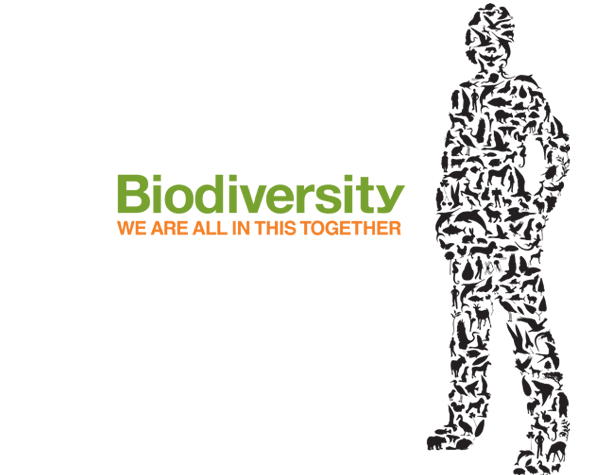 2015/2016Biodiversity and Lab Concepts Course Expectations 2015/2016Signature Sheet